エネルギービジネス分野参入促進セミナーエネルギービジネス分野の中小企業等が自社魅力を発表！～カーボンニュートラルでビジネスチャンス拡大！～大阪府と大阪商工会議所では、府内の中小企業の蓄電池、水素・燃料電池等のエネルギー分野への参入促進や、大手・中堅企業とのオープンイノベーションの推進に取り組んでいます。本セミナーでは、アルミ系廃棄物から水素を発生させるリサイクルシステムを開発した、アルハイテック株式会社　代表取締役社長　水木　伸明氏よりご講演いただきます。さらに、大阪スマートエネルギーパートナーズ（ＳＥＰ）※１及びおおさかスマエネインダストリーネットワーク（ＳＩＮ）※２の会員企業より、エネルギービジネス分野での取り組みを含む自社魅力についてご紹介いただきます。エネルギービジネス分野において、新たなビジネスの機会をお探しの企業の皆さまのご参加をお待ちしております。開催日時		2023年11月１日（水曜日）14：30 ～ 16：30（16：50まで名刺交換会）場　　　 所		＜会場＞大阪商工会議所 ５階 502号会議室(大阪市中央区本町橋2-8)　　　　　　　　　　　　 ＜オンライン＞ YouTubeでのライブ配信主　　　 催		大阪府、大阪商工会議所共　　　 催　　　 　 都心型オープンイノベーション拠点「Xport(クロスポート)」、ＭＯＢＩＯ（ものづくりビジネスセンター大阪）参加費 		無料定　　　 員　　　　　＜会場＞80名、＜オンライン＞定員なし　※先着順、事前申込制プログラム(1)基調講演　「アルミ水素でカーボンニュートラルへの挑戦!!」　　　アルハイテック株式会社 代表取締役社長 水木 伸明 氏　　(2) ＳＥＰ及びＳＩＮ会員企業による取り組み紹介①「カーボンニュートラルに向けた取り組み　－廃熱利用による脱炭素対応－」矢崎エナジーシステム株式会社 環境システム事業部 営業開発部 国内営業チーム リーダー 宮﨑 敦 氏②「資源循環や脱炭素に関連する取り組みについて」　　株式会社興徳クリーナー 業務部研究開発課 課長 湯川 正太郎 氏お申し込み方法右記QRコードより、必要事項をご入力の上お申し込みください。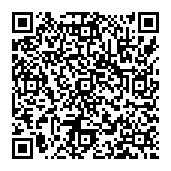 (申込〆切：10月27日（金曜日）17:00まで)※１　大阪スマートエネルギーパートナーズ（ＳＥＰ）： エネルギービジネス分野においてオープンイノベーションを推進するために、大阪府が運営する大手・中堅企業等で組織するプラットフォーム。※２　おおさかスマエネインダストリーネットワーク（ＳＩＮ）：中小企業のエネルギービジネス分野への新規参入などビジネスチャンス創出・拡大を支援することを目的に、大阪府が運営するプラットフォーム。※ご記入頂いた情報は大阪商工会議所（データ管理責任者、以下大商）および共催団体間で共同利用し、本事業の業務に利用するとともに、講師に申込者名簿として配付いたします。その他、大商の個人情報の取り扱いに関しましては、HPをご参照ください。